Forces on crate Problems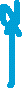 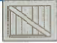 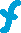 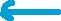 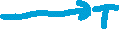 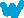 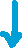 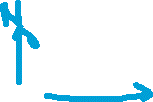 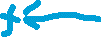 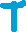 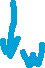 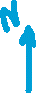 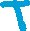 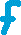 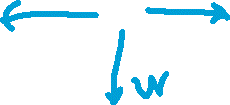 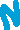 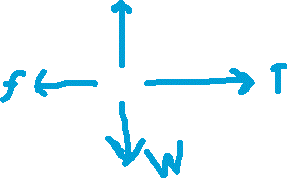 